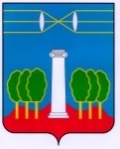 СОВЕТ ДЕПУТАТОВГОРОДСКОГО ОКРУГА КРАСНОГОРСКМОСКОВСКОЙ ОБЛАСТИР Е Ш Е Н И Еот 26.10.2023 №37/2О награждении Почётными грамотами работников МБОУ гимназии №6 За многолетний и плодотворный труд, качественное образование и воспитание учащихся и в связи с 50-летним юбилеем гимназии, Совет депутатов РЕШИЛ:Наградить Почетными грамотами Совета депутатов городского округа Красногорск работников муниципального бюджетного образовательного учреждения гимназии №6:- Ледовскую Марину Сергеевну – учителя английского языка, заместителя директора по ВР;- Мазур Наталью Владимировну – советника директора, педагога дополнительного образования;- Нурмееву Наталию Владимировну – заместителя директора по УВР, учителя русского языка и литературы;- Якубову Марину Валентиновну – учителя начальных классов.ПредседательСовета депутатов                                           			               С.В. ТрифоновРазослать: в дело, МБОУ гимназия №6